CURRICULAM VITAE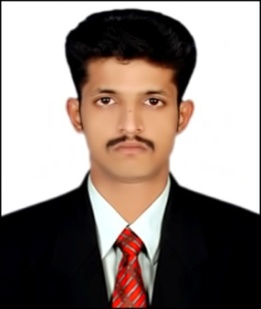 Gulfjobseeker.com CV No: 1217670Mobile +971505905010  cvdatabase[@]gulfjobseeker.comTo contact this candidate use this linkhttp://www.gulfjobseeker.com/feedback/contactjs.phpAPPLY FOR JOB TITLE :   Any Suitable JobOBJECTIVE: 	Willing to work in a challenging and creative environment in a reputed organization which appreciates professional approach and handwork, where I can utilize my knowledge, various skills in contribution the company’s growth objective develop my career and excel in the field.ACADEMIC QUALIFICATIONS:	B.Sc. (Bio Chemistry)@ Eanathi Rajappa Arts & Science College, Bharathidasan University (2009 – 2012)WORK EXPERIENCE:	BAWAA MEDICALS
	Position Held: Sales Representative	Duration: Oct 2012 to Dec 2013RESPONSIBILITY:	Responsible for the day to day running of the Pharmacy. Providing a professional sympathetic and supportive service to patients and identifying the right healthcare solution to meet their needs.Accurately dispensing drugs to patients according to a doctor’s prescription.Checking prescriptions for errors & making sure they are appropriate for patients.Measuring, packaging, labelling and recording medications issued to patients.Instructing patients on how to use medications, possible side effects and storage.Contacting and working closely with other healthcare professionals.Answering questions from patients and staff about medicines.Ensuring the accuracy of all prescriptions, products and services supplied.Helping to develop the pharmacy's electronic discharge system.Managing and resolving complaints.Able to trains and supervise Pharmacy Assistants.Communicating with customers sympathetically and supportively.Giving private consultations when required.Maintaining pharmaceutical stock, creating inventories and ordering more drugs.KEY SKILLS AND COMPETENCIES:Hardworking, motivated and goal orientedCan work late evenings and weekends consistent with pharmacy opening hours.Customer care , Product displayComputer: C program, Email, Internet Browser, and word processing softwarePERSONAL DETAILS:Date of birth			:	26th apr 1991Nationality			:	IndianReligion			:	IslamLanguage known		:	English, tamilMarital status			:	SingleDeclarationI hereby declare that all the above furnished informations are true to the best of my knowledge.					Thank you